DEPARTAMENTO EJECUTIVOMonte Cristo, 02 de enero de 2024.DECRETO N° 01/2024VISTO:La Ordenanza Orgánica Municipal N° 1455sancionada el12 de diciembre del 2023; Y CONSIDERANDO:Que se sanciono con fecha 12 de diciembre del 2023 la Ordenanza Orgánica Municipal N° 1455 que, ante el inicio de un nuevo periodo de Gobierno, proyecta una modificación del esquema de Secretarías y Direcciones del Departamento Ejecutivo Municipal y sus respectivas reparticiones.Que, para la consideración, despacho, resolución y superintendencia de los asuntos de competencia del Departamento Ejecutivo Municipal, el Intendente Municipal conforme el Art. 13 de la Ordenanza N° 1455 cuenta con colaboradores en distintas Direcciones, entre ellas la Dirección General de Salud que tendrá a su cargo el Centro de Salud y Postas Sanitarias Municipales, por lo que es necesario designar al responsable de dicha área.Que es una atribución de este Departamento Ejecutivo la designación de los Directores de acuerdo a las atribuciones previstas en la Ley Orgánica Municipal N° 8102 y Ordenanza N° 1455.Que, para cubrir el cargo de Directora General de Salud, la Dra. Nancy Gabriela Romero DNI 18.017.304, ha demostrado eficiencia en el desempeño a favor de esta Municipalidad.Que, asimismo, cumple con los requisitos establecidos por la legislación municipal vigente, no estando comprendido en las causales de inhabilitación ni siendo incompatible para el cargo a ocupar, en un todo de acuerdo con la Ley Orgánica Municipal N° 8102.Por ello:EL INTENDENTE MUNICIPAL DE LA CIUDAD DE MONTE CRISTO EN USOS DE LAS FACULTADES CONFERIDAS POR EL ART. 49 DE LA LEY 8102DECRETA:Artículo 1: DESIGNASE en el cargo de Directora General de Salud de la Municipalidad de Monte Cristo a la Dra. Nancy Gabriela Romero DNI 18.017.304, a partir del día de la fecha.Artículo 2: El gasto que demande el cumplimiento del presente decreto impútese a la partida 1.1.01.01.1.01AUTORIDADES SUPERIORES del P.V. Artículo 3: Comuníquese, publíquese, Protocolícese, dese al R.M. y archívese. -Monte Cristo, 02 de enero de 2024.DECRETO N° 02/2024VISTO: La Ordenanza Orgánica Municipal N° 1455 sancionada el 12 de diciembre del 2023. Y CONSIDERANDO: Que por dicha Ordenanza se sanciona el Organigrama Municipal, se establece la Dirección de Derechos de las Personas e Inclusión que tendrá a su cargo las áreas de Niñez y Adolescencia, Punto Mujer y Discapacidad, por lo que es necesario designar al responsable de dicha área.Que es una atribución de este Departamento Ejecutivo la designación de los Directores de acuerdo a las atribuciones previstas en la Ley Orgánica Municipal N° 8102 y Ordenanza N° 1455.Que para cubrir el cargo de Directora de Derechos de las Personas e Inclusión la Lic. Rodríguez Estela Mabel DNI 29.156.462, demuestra eficiencia en el desempeño a favor de esta Municipalidad.Que, asimismo, cumple con los requisitos establecidos por la legislación municipal vigente, no estando comprendido en las causales de inhabilitación ni siendo incompatible para el cargo a ocupar, en un todo de acuerdo con la Ley Orgánica Municipal N° 8102.Por ello:EL INTENDENTE MUNICIPAL DE LA CIUDAD DE MONTE CRISTO EN USO DE LAS FACULTADES CONFERIDAS POR EL ART. 49 DE LA LEY 8102DECRETA:Artículo 1: DESIGNASE en el cargo de Directora de Derechos de las Personas e Inclusión de la Municipalidad de Monte Cristo a la Lic. Rodríguez Estela Mabel DNI 29.156.462, a partir del día de la fecha.Artículo 2: El gasto que demande el cumplimiento del presente decreto impútese a la partida 1.1.01.01.1.01 AUTORIDADES SUPERIORES del P.V. Artículo 3: PROTOCOLÍCESE, Comuníquese, publíquese, dese al R.M. y archívese. Monte Cristo, 02 de enero de 2024.DECRETO N° 03/2024VISTO:La Ordenanza Orgánica Municipal N° 1455sancionada el12 de diciembre del 2023; Y CONSIDERANDO:Que se sanciono con fecha 12 de diciembre del 2023 la Ordenanza Orgánica Municipal N° 1455 que, ante el inicio de un nuevo periodo de Gobierno, proyecta una modificación del esquema de Secretarías y Direcciones del Departamento Ejecutivo Municipal y sus respectivas reparticiones.Que, el Art. 15 de la Ordenanza N° 1455 aprueba la Creación de la Dirección de Atención Ciudadana y Coordinación la cual depende directamente del Intendente que tendrá a su cargo las áreas de Mesa de Entradas, Punto Digital y Control de Calidad de Gestión por lo que es necesario designar al responsable de dicha área.Que es una atribución de este Departamento Ejecutivo la designación de los Directores de acuerdo a las atribuciones previstas en la Ley Orgánica Municipal N° 8102 y Ordenanza N° 1455.Que para cubrir el cargo de Directora de Atención Ciudadana y Coordinación la Srta. Uran Sofía DNI 41.695.706, demuestra eficiencia en el desempeño a favor de esta Municipalidad.Que, asimismo, cumple con los requisitos establecidos por la legislación municipal vigente, no estando comprendido en las causales de inhabilitación ni siendo incompatible para el cargo a ocupar, en un todo de acuerdo con la Ley Orgánica Municipal N° 8102.Por ello:EL INTENDENTE MUNICIPAL DE LA CIUDAD DE MONTE CRISTO EN USOS DE LAS FACULTADES CONFERIDAS POR EL ART. 49 DE LA LEY 8102DECRETA:Artículo 1: DESIGNASE en el cargo de Directora de Atención Ciudadana y Coordinación de la Municipalidad de Monte Cristo a la Srta. Uran Sofía DNI 41.695.706, a partir del día de la fecha.Artículo 2: El gasto que demande el cumplimiento del presente decreto impútese a la partida 1.1.01.01.1.01AUTORIDADES SUPERIORES del P.V. Artículo 3: Comuníquese, publíquese, Protocolícese, dese al R.M. y archívese. -Monte Cristo, 12 de enero de 2024.DECRETO N° 04/2024VISTO:La nota presentada por el Honorable Concejo Deliberante de nuestra Localidad por la cual solicita se arbitren los medios para el pago por el ejercicio de la función del Secretario del Honorable Concejo Deliberante.Y CONSIDERANDO:Que ese Cuerpo Legisferante nombro, mediante Acta N° 2 de fecha 12 de diciembre del 2023 como Secretario del Honorable Concejo Deliberante al Ab. Lucas Lucchinelli DNI 32.200.541 por lo que corresponde se materialice el pago por el ejercicio de tal función.Que el Departamento Ejecutivo Municipal cuenta con partida necesaria para atender el gasto para este período 2024. Por ello:EL INTENDENTE MUNICIPAL DE LA CIUDAD DE MONTE CRISTO EN USOS DE LAS FACULTADES CONFERIDAS POR EL ART. 49 DE LA LEY 8102DECRETA:Artículo 1: AUTORÍCESE al área de Contaduría Municipal a ejecutar de manera mensual el pago al Ab. Lucas Lucchinelli DNI. N° 32.200.541 en concepto de retribución por el ejercicio de la función de Secretario del Honorable Concejo Deliberante de la Ciudad de Monte Cristo, nombrado mediante Acta N° 2 de dicho Cuerpo.Artículo 2: ESTABLECESE que la remuneración mensual que percibirá, mientras ostente el cargo de Secretario del Concejo Deliberante de la Ciudad de Monte Cristo, es de PESOS OCHENTA Y SEIS MIL DOSCIENTOS CINCUENTA CON 00/100 ($86.250,00), reajustado en concordancia a la actualización de salarios del personal de Planta Permanente Municipal. Dicho pago se materializará a partir del mes de Enero del corriente año 2.024Artículo 3: Abónese al  Ab. Lucas Lucchinelli DNI. N° 32.200.541 en concepto de retribución por el ejercicio de la función de Secretario del Honorable Concejo Deliberante de la Ciudad de Monte Cristo el pasado mes de Diciembre del año 2.023 el proporcional correspondiente, el cual asciende a la suma de Pesos CINCUENTA Y SIETE MIL QUINIENTOS ($57.500,00).Artículo 4: Impútese el gasto ocasionado a la partida del presupuesto de gastos vigente1.3.05.02.3.08H.C.DELIBERANTE - GS.DE REPRESENTACION Y MOV.Artículo 5: Comuníquese, publíquese, Protocolícese, dese al R.M. y archívese. –MONTE CRISTO, 15 de Enero de 2024.-DECRETO N°  05/2024 VISTO: La atribución de este Departamento Ejecutivo Municipal de convocar a Sesiones Extraordinarias al Concejo Deliberante contemplado por los Arts. 22 y 49 Inc. 5° de la Ley Orgánica Municipal N° 8102Y CONSIDERANDO:	Que es una atribución del Departamento Ejecutivo Municipal convocar al Alto Cuerpo a Sesiones Extraordinarias en virtud de lo establecido en los Arts. 22 y 49 Inc. 5° de la Ley Orgánica Municipal N° 8102.	Que es deber de los Miembros del Concejo Deliberante ocuparse de los asuntos motivo de la presente convocatoria.Por ello, y en uso de sus atribuciones: 		                                        En su carácter de Jefa de la Administración Pública Municipal (arts. 49° y 50º, Ley Orgánica Municipal – 8102 y modificatorias) y demás facultades que le son propias,EL INTENDENTE MUNICIPAL DE LA CIUDAD DE MONTE CRISTO EN USO DE LAS FACULTADES CONFERIDAS POR EL ART. 49 DE LA LEY 8102DECRETA:Artículo 1°: CONVÓQUESE, en el marco de lo dispuesto por los Arts. 22 y 49 Inc. 5° de la Ley Orgánica Municipal N° 8102, para el día 19 de Enero de 2.024, a las 20 horas al Concejo Deliberante de la Ciudad de Monte Cristo a Sesión Extraordinaria para el tratamiento de los siguientes Proyectos:Ratificación Decreto Municipal N°494/2023 de fecha 22 de diciembre del 2023.Rectificar la adhesión y disolver el vinculo que une a la Municipalidad de Monte Cristo con el Ente Regional Intermunicipal de Control (ERIC).Modificación Ordenanzas Nros. 814 y 819.Modificación Art.1 de Ord. 598.Desvinculación del Ente de Cooperación Reciproca de Municipios y Comunas de la Provincia de Córdoba.Mantenimiento y Desmalezado de Terrenos y Baldíos (VERDE).Creación Fondo de Fomento de Deporte Amateur.Adhesión al Ente Intermunicipal de Gestión Metropolitana Artículo 2°: PUBLÍQUESE, Notifíquese, Protocolícese, Dese al Registro Municipal y Archívese.MONTE CRISTO, 22 de Enero de 2.024.DECRETO Nº 06/2024VISTO:    		Los proyectos de Ordenanzas remitidos al Honorable Concejo Deliberante para su tratamiento y que llevan los Nº 1.462, 1.463, 1.464, 1.465, 1.466, 1467 y 1.468.Y CONSIDERANDO:    			Que los mismos han recibido la aprobación y sanción correspondiente, sin modificación alguna.   			         Por ello:LA INTENDENTE MUNICIPAL EN USO DE SUS ATRIBUCIONESDECRETAArtículo 1º.- Promúlguese la Ordenanza que lleva el Nº 1.462, Ordenanza de ratificación del Decreto Municipal N°494/2023 de fecha 22 de diciembre del 2023.Artículo 2º.- Promúlguese la Ordenanza que lleva el Nº 1.463, Ordenanza de rectificación de la adhesión y disolución del vínculo que une a la Municipalidad de Monte Cristo con el Ente Regional Intermunicipal de Control (ERIC).Artículo 3º.- Promúlguese la Ordenanza que lleva el Nº 1.464, Ordenanza de Modificación de las Ordenanzas Nros. 814/2009 y 819/2009.Artículo 4º.- Promúlguese la Ordenanza que lleva el Nº 1.465, Ordenanza de Modificación del Art.1 de la Ordenanza N° 598/2003.Articulo 5°.- Promúlguese la Ordenanza que lleva el Nº 1.466, Ordenanza de Desvinculación del Ente de Cooperación Reciproca de Municipios y Comunas de la Provincia de Córdoba.Articulo 6°.- Promúlguese la Ordenanza que lleva el Nº 1.467, Ordenanza de Mantenimiento y Desmalezado de Terrenos y Baldíos (Verde).Articulo 7°.- Promúlguese la Ordenanza que lleva el Nº 1.468, Ordenanza de Adhesión al Ente Intermunicipal de Gestión Metropolitana Articulo 8°.- Las Ordenanzas mencionadas en los artículos anteriores, fueron sancionadas por el Honorable Concejo Deliberante según Acta Nº 5 del Libro de Sesiones de fecha 19 de Enero de 2.024.-Artículo 9º.- Comuníquese, publíquese, dése al R.M. y archívese.-  MonteCristo, 25 de enero de 2024.DECRETO N° 07/2024VISTO:La necesidad de reglamentar los distintos adicionales que percibirá el personal municipal de acuerdo a la índole de las tareas que realizan;Y CONSIDERANDO:Que es necesario contemplar la situación de aquellos agentes cuyas jornadas de trabajo exceden las horas normales o que en razón de alguna situación particular merezcan una compensación adicional; así como también a aquellos que se le sumen excepcionalmente nuevas funciones.Que a los fines antedichos resulta imprescindible el dictado de la normativa pertinentePor ello:EL INTENDENTE MUNICIPAL DE LA CIUDAD DE MONTE CRISTO EN USOS DE LAS FACULTADES CONFERIDAS POR EL ART. 49 DE LA LEY 8102DECRETA:Artículo 1: FÍJASE una bonificación No Remunerativa de hasta el cincuenta por ciento (50% ) del haber básico de la categoría en la que reviste el agente, en concepto de BONIFICACION POR EXTENSIÓN EXTRA LABORAL, de carácter excepcional, para todos aquellos agentes que por su función se requiera su presencia fuera de su horario habitual de prestación de servicios, y/o días feriados o no laborables de prestación de servicios, y que implican una mayor carga horaria.-Artículo 2: FIJASE en concepto de Adicional por Función No Remunerativa de hasta el cincuenta por ciento (50%) del haber básico de la categoría en la que reviste el agente en concepto de ADICIONAL POR FUNCION, de carácter excepcional, para todos aquellos agentes que, por su capacidad y desempeño, le sean anexadas funciones fuera de las que en modo habitual tiene a su cargo.Artículo 3: ES facultad del DEM la asignación y determinación en su porcentaje, de los adicionales y bonificaciones establecidas en el presente decreto.Artículo 4: EL PRESENTE Decreto se dicta ad-referendum del Concejo Deliberante.Artículo 5: EL PRESENTE Decreto es refrendado por el Sr. Secretario de Gobierno, Dr. German Gentili.Artículo6: PROTOCOLICESE, Comuníquese, ELEVESE COPIA AL Concejo Deliberante a sus Efectos y archívese.MONTE CRISTO, 26 de Enero de 2024.DECRETO Nº 08VISTO: Las distintas obligaciones que se deben afrontar diariamente por la marcha de la administración Municipal.Y CONSIDERANDO: Que hay partidas con necesidad de reforzarles el saldo.                                 Que hay otras que poseen saldo superior a las reales necesidades.                                Que en el presupuesto vigente hay partidas creadas específicamente para refuerzo.EL INTENDENTE MUNICIPAL EN USO DE SUS ATRIBUCIONESDECRETAArtículo 1º.- Compénsese las siguientes partidas del Presupuesto de Gastos Año 2024, que a continuación se detallan:Artículo 3º.- La presente Compensación llevará el Nº 1 (UNO).- Artículo 4º.- Comuníquese, publíquese, dése al R.M. y archívese.-Monte Cristo, 31 de enero de 2.024.DECRETO Nº 09/2024VISTO:		Los proyectos de Ordenanzas remitidos al Honorable Concejo Deliberante para su tratamiento y que llevan los Nº 1.469, 1.470, 1.471, 1.472.Y CONSIDERANDO:Que los mismos han recibido la aprobación y sanción correspondiente, sin modificación alguna.			         Por ello:EL INTENDENTE MUNICIPAL DE LA CIUDAD DE MONTE CRISTO EN USO DE SUS ATRIBUCIONES OTORGADAS POR LA LEY ORGANICA MUNICIPAL N°8102DECRETA:Artículo 1º.-Promulgar la Ordenanza que lleva el Nº 1.469, Ordenanza de ratificación del Acta Acuerdo Salarial Sindicato de Trabajadores Municipales Monte Cristo y Zona.Artículo 2º.-Promulgar la Ordenanza que lleva el Nº 1.470, Ordenanza de rectificación de la adhesión de la Municipalidad de Monte Cristo al Ente Intermunicipal de Gestión Metropolitana.Artículo 3º.-Promulgar la Ordenanza que lleva el Nº 1.471, Ordenanza de ratificación Decreto N° 07/2024 BONIFICACIONES.Artículo 4º.-Promulgar la Ordenanza que lleva el Nº 1.472, de modificación Art. 210 Ord. 1459 “Ordenanza General Impositiva – Exención Automotor Personas con Discapacidad”.Articulo5°.-Las Ordenanzas mencionadas en los artículos anteriores, fueron sancionadas por el Honorable Concejo Deliberante según Acta Nº6 del Libro de Sesiones de fecha30 de Enero de 2.024.-Artículo6º.- Comuníquese, publíquese, dése al R.M. y archívese.-Monte Cristo, 31 de enero de 2024.DECRETO Nº 10/2024VISTO:La sanción y promulgación de la Ordenanza General de Presupuesto Nº 1.457/2023 para el presente ejercicio año 2024.  Y CONSIDERANDO:Que la mencionada Ordenanza, contiene los cargos para el Personal de Planta Permanente de la Municipalidad de Monte Cristo, los cuales deberán ser ratificados para el presente año.Que la Ordenanza Nº 784/2008 (Escalafón para el Personal Municipal) contempla una serie de asignaciones y bonificaciones para el Personal de acuerdo a las distintas tareas que este desempeñe.Que de acuerdo al Artículo 1º y 2° del Decreto N° 07/2024 ratificado mediante Ordenanza Nº 1471contempla una Bonificación por Extensión Extra Laboral y un Adicional por Función para el Personal de acuerdo a las distintas tareas que este desempeñe.Que la Ordenanza de Presupuesto Nº 1457/2023 para el presente ejercicio cuenta con las partidas necesarias para las imputaciones correspondientes. Por ello:EL INTENDENTE MUNICIPAL EN USO DE SUS ATRIBUCIONESDECRETAArtículo 1º.- Queda ratificada la Planta de Personal Permanente de la Municipalidad de Monte Cristo, a partir del 1º de Enero del presente año, conforme la siguiente nómina y categorización que se acompaña como Anexo I.Artículo 2º.- Concédase una Bonificación por Permanencia en el Cargo, de acuerdo al Artículo 10º de la Ordenanza Nº 784/2008, sobre el sueldo básico, a los agentes Municipales que se detallan en el siguiente cuadro, equivalente al porcentaje que figura en la misma:Artículo 3º.-Concédase una Bonificación Personal de Inspección y Control, de acuerdo al Artículo 7º de la Ordenanza Nº 784/2008, sobre el sueldo básico, a los agentes Municipales que se detallan en el siguiente cuadro, equivalente al porcentaje que figura en la misma:Artículo 4º.-Concédase una Bonificación por Tareas Especiales, de acuerdo al Artículo 8º de la Ordenanza Nº 784, sobre el sueldo básico, a los  agentes Municipales que se detallan en el siguiente cuadro, equivalente al porcentaje que figura en la misma:Artículo 5º.-Concédase en concepto de BONIFICACION POR EXTENSIÓN EXTRA LABORAL, de acuerdo al Artículo 1º del Decreto N° 07/2024 ratificado mediante Ordenanza N.º1471, sobre los sueldos básicos a partir del 1º de Enero del presente año, a los agentes Municipales que se detallan en el siguiente cuadro, equivalente al porcentaje que figura en la misma:Artículo 6º.-Concédase en concepto de ADICIONAL POR FUNCION, de acuerdoal Artículo 1º del Decreto N° 07/2024 ratificado mediante Ordenanza N.º 1471, sobre los sueldos básicosa partir del 1º de Enero del presente año, a los agentes Municipales que se detallan en el siguiente cuadro, equivalente al porcentaje que figura en la misma:Artículo 7º.-Concédase un Adicional fijo Compensatorio, de acuerdo al Artículo 15º de la Ordenanza Nº 784/2008, sobre los sueldos básicos, a los agentes Municipales que se detallan en el siguiente cuadro, equivalente al monto que figura en la misma:Artículo 8º.-ESTABLECESE por medio de la presente que queda sin efecto la Bonificación por Disposición Horaria, establecida en el artículo 6 de la Ordenanza N° 784, a partir del 1 de enero del corriente año a los agentes mencionados en el Decreto 01/2023 de fecha 04 de enero del 2023. Artículo 9º.-Comuníquese, publíquese, dése al R.M. y archívese.-Monte Cristo, 31 de enero de 2024DECRETO Nº 11/2024VISTO: Lo establecido en el Art. 49 Inc. 17 de la Ley Orgánica Municipal 8102.Y CONSIDERANDO:Que el Artículo 49 Inc. 17 de la Ley Orgánica Municipal N° 8102 autoriza a implementar diversos programas destinados al fortalecimiento institucional, a paliar emergencias sociales u ocupacionales mediante pasantías, becas, trabajos comunitarios, capacitación, primera experiencia laboral, asistencia al jefe de familia desocupado e hipótesis similares. Que es necesario articular desde la Municipalidad todas las acciones tendientes a asistir mujeres sostenes de hogares que actualmente se encuentran en situación de desempleo y consecuente riesgo social, por lo cual se propicia la presente normativa para afrontar emergencias sociales u ocupacionales de importantes sectores de nuestra comunidad.Que se encuentra establecido en la Ordenanza General de Presupuesto de Gastos y Cálculo de Recursos vigente atender erogaciones de esta naturaleza.Que todos estos programas encuentran su justificativo en la posibilidad de reinsertar laboralmente a desocupados, personas sin experiencia laboral, etc., con lo que requiere de la correspondiente capacitación de las beneficiarias a través del ente tomador de becarios o pasantes para que éstos puedan aprovechar la experiencia brindada y la enseñanza recibida para enfrentar futuros desafíos laborales.                   Por ello:EL INTENDENTE MUNICIPAL DE LA CIUDAD DE MONTE CRISTO EN USO DE SUS FACULTADES CONFERIDAS LA LEY ORGÁNICA MUNICIPAL N° 8102 DECRETAArtículo 1°: APRUÉBESE el Programa de Trabajo Comunitario “PLAN MADRES” destinado a mujeres sostenes de hogares en el marco de lo dispuesto por el Art. 49 Inc. 17° de la Ley Orgánica Municipal Nº 8.102, que como Anexo I forma parte del presente Decreto a partir del 01 de febrero del 2024.Artículo 2°: APRUÉBESE el Modelo de Convenio Individual a suscribir con las Beneficiarias, el que obra como Anexo II del presente Decreto.Artículo 3°: IMPÚTESE las erogaciones que demande el cumplimiento de lo prescripto en este Decreto a la Partida Presupuestaria 1.3.05.02.3.02 Subsidios Varios de la Ordenanza del Presupuesto General de Gastos y Recursos del año en curso. Artículo 4°: PROTOCOLÍCESE, Comuníquese al Tribunal de Cuentas Municipal, Publíquese, dese al Registro Municipal y archívese. ANEXO I Programa de Trabajo Comunitario 1.- PROGRAMA: Créase el Programa de Trabajo Comunitario “PLAN MADRES”, dentro del marco de lo dispuesto por la Ley Nº 8102 y del presente Decreto.2.- DEPENDENCIA ORGÁNICA: Dependerá y regirá en el ámbito de la SECRETARIA DE DESARROLLO PRODUCTIVO Y SERVICIOS PUBLICOS.3.- BENEFICIARIAS: destinado a mujeres sostenes de hogares, hasta un cupo de treinta (30) beneficiarias.4.- ALCANCE: Cada programa tendrá una extensión máxima de ciento ochenta (180) días, incorporando cursos o talleres de capacitación.5.- OBJETIVOS: Los Objetivos del Programa son: Brindar experiencia práctica complementaria de la formación teórica que posea la beneficiaria.Asistir a mujeres desocupadas que son jefas de hogares, capacitándolos para futuras experiencias laborales.Capacitar en el conocimiento de características fundamentales de la relación laboral.Formar a la beneficiaria en aspectos que le serán de utilidad en su posterior búsqueda laboral.6.- Solo serán reconocidos los convenios que se celebren con acuerdo a las presentes normas y solo la firma y el debido registro de los mismos hará posible la situación del beneficio.7.- Los Convenios contendrán como mínimo las siguientes cláusulas:- Datos personales de la Beneficiaria.     - Característica y condiciones de las actividades que integrarán las beneficiarias.- Lugar en que se realizarán.- Extensión de las mismas.   - Objetivos perseguidos.- Régimen disciplinario (Asistencia, puntualidad, etc.).- Seguro de Accidentes Personales.8.- La SECRETARIA DE DESARROLLO PRODUCTIVO Y SERVICIOS PUBLICOS llevará un registro de convenios firmados, coordinará y supervisará las actividades de las beneficiarias y el cumplimiento de los convenios celebrados.9.- La situación de beneficiario del programa no generara ningún tipo de relación JURIDICA LABORAL entre la beneficiaria y la Municipalidad.10.- La Municipalidad designará a las beneficiarias teniendo en cuenta sus antecedentes y situación socio económica, conforme los Informes remitidos por parte del Área de Desarrollo Social Municipal.11.- Las beneficiarias recibirán durante el transcurso de su prestación una retribución en calidad de estímulo para gastos y erogaciones derivadas del ejercicio de las mismas. Dicho monto será abonado por la Municipalidad. Toda suma dineraria que en tal concepto se otorgue a las beneficiarias del Programa, guardará directa relación con la asistencia de las mismas a la capacitación y práctica que deban recibir, en el área asignada, días y horarios, que a este efecto se le asignare; con la única y exclusiva excepción de faltas por razones de salud, justificadas mediante certificado médico y comunicadas con debida antelación.El monto mensual por beneficiario será por la suma de Pesos Cincuenta Mil ($ $50.000,00) por una carga horaria de cuatro (4) horas diarias y/o veinte (20) horas semanales.  Si la beneficiada, por razones excepcionales que lo justifique, cumpliera con una mayor carga horaria a la aquí establecida, se le abonará proporcionalmente las horas cumplidas en exceso las que deberán ser informadas a la Secretaria de Desarrollo Productivo y Servicios Públicos de la Municipalidad, a fin de hacer efectivo el pago de la diferencia a favor. 12.- La beneficiaria gozará de las siguientes licencias: a) LICENCIA POR ENFERMEDAD. b) LICENCIA POR MATERNIDAD: Por maternidad se otorgará una licencia de hasta ciento veinte (120) días corridos totales, con una retribución del 50% del total mensual mientras dure la mencionada licencia. c) LICENCIA POR ADOPCIÓN: Cinco (5) días hábiles. d) Por Fallecimiento de Familiares: I) Por fallecimiento de cónyuge, hijos, padres, cinco (5) días hábiles; II) Por suegros, hermanos, abuelos y nietos, dos (2) días hábiles; III) Por padrastros, tíos, sobrinos, e hijos políticos, un (1) día hábil. 13.- El proceso de formación estará relacionado con la limpieza de espacios públicos.14.- La SECRETARIA DE DESARROLLO PRODUCTIVO Y SERVICIOS PUBLICOS dictará las pertinentes instrucciones a los efectos del cumplimiento de la capacitación y práctica laboral por parte de las beneficiarias; prestando especial atención para la asignación de los mismos en las áreas donde éstas se llevarán a cabo, las habilidades, capacidades y/o nivel de instrucción, de las beneficiarias.ANEXO II – MODELO CONVENIO INDIVIDUALCONVENIO INDIVIDUAL Entre la MUNICIPALIDAD DE MONTE CRISTO, representada en este acto por el Intendente Municipal Sr. DANIEL ALEJANDRO HANIEWICZ, DNI Nº 22.036.999, y Secretario de Desarrollo Productivo y Servicios Publicos, el Sr.MARTIN LINGUA, DNI N° 25.890.536,  con domicilio en calle Luis F. Tagle N° 295 de la localidad de Monte Cristo, en adelante "la MUNICIPALIDAD”, por una parte, y por la otra la Sra. …………………….., DNI N° ………………, con domicilio en calle …………………… n° de la localidad de Monte Cristo, Provincia de Córdoba, en adelante, y, a los efectos del presente “la BENEFICIARIA”, convienen en celebrar el presente Convenio, conforme a lo normado en el art. 49, inciso 17º  de la Ley 8102 y Decreto N° ……/2024 que crea el Programa de Trabajo Comunitario “PLAN MADRES”, que se regirá en forma exclusiva por lo dispuesto por dicha legislación y las cláusulas y condiciones del presente Convenio que se prescriben a continuación:PRIMERA: OBJETO DEL CONVENIO. La BENEFICIARIA participara en el proceso de formación desarrollando tareas en el SECRETARIA DE DESARROLLO PRODUCTIVO Y SERVICIOS PUBLICOS, en el horario de …………… horas de lunes a viernes, para capacitarse con fines de reconversión laboral. Queda expresamente establecido y aceptado por la BENEFICIARIA que la MUNICIPALIDAD de acuerdo a las necesidades de servicios, podrá variar los días y horarios de Asistencia y Capacitación, inclusive pudiéndolas tornar en rotativas dichas jornadas. Asimismo, la BENEFICIARIA se compromete a cumplir con las instrucciones y directivas que le sean impartidas, debiendo respetar las mismas durante el horario en que se desarrolle la práctica y capacitación. – SEGUNDA: El precio mensual de la Ayuda Económica por el Programa a favor de la BENEFICIARIA, se establece, en todo concepto, en el importe total de Pesos CINCUENTA MIL CON 00/100 ($ 50.000,00) por mes, aceptando la BENEFICIARIA, sin reserva, alguna el importe convenido en la presente cláusula. Si la beneficiada, por razones excepcionales que lo justifique, cumpliera con una mayor carga horaria a la aquí establecida, se le abonará proporcionalmente las horas cumplidas en exceso las que deberán ser informadas a la Secretaria de Desarrollo Productivo y Servicios Públicos de la Municipalidad, a fin de hacer efectivo el pago de la diferencia a favor.TERCERA:  El Convenio tendrá una duración de TRES (3) MESES, a contar a partir de la firma del presente, finalizando inexorablemente al finalizar dicho término, para lo cual no será preciso intimación de ninguna especie, puesto que esta expira automáticamente con sólo acaecimiento del término final establecido en la presente cláusula, no dando dicha extinción derecho a indemnización alguna a favor de la BENEFICIARIA.- CUARTA: Queda expresamente establecido y aceptado sin reserva alguna por parte de la BENEFICIARIA que la MUNICIPALIDAD podrá en cualquier momento dar por concluida el Convenio y, rescindido el presente convenio en los siguientes casos: a) que sus autoridades consideren superada o desaparecida la eventualidad que diera origen al presente Convenio; b) por razones de oportunidad, mérito o conveniencia; c) cuando así lo exijan razones de interés público; d) cuando el  BENEFICIARIA no cumpliere con sus obligaciones de capacitación. En todos los casos previa notificación fehaciente de la decisión adoptada en tal sentido, con cinco (5) días de antelación, no dando dicha resolución derecho a indemnización alguna a favor de la BENEFICIARIA. Por su parte la BENEFICIARIA podrá rescindir unilateralmente el presente Convenio en cualquier tiempo, y, sin necesidad de explicar motivos, con previa notificación fehaciente cursada a la MUNICIPALIDAD.- QUINTA: La BENEFICIARIA no podrá ceder ni transferir el presente beneficio ni contratar o subcontratar con persona o profesional alguno para el cumplimiento de las tareas objeto del mismo, ni ser suplidas por cualquier otra persona, estando la misma obligada al cumplimiento en forma personal.- SEXTA: La prórroga del presente Convenio, no implica alteración de los términos ni de las condiciones establecidas en el Programa. Las partes libre y voluntariamente convienen y lo dejan expresamente establecido en el presente instrumento, que el mero transcurso del tiempo, no generará a favor de la BENEFICIARIA, derecho alguno de relación laboral, ni para amparase en el beneficio de estabilidad que establece la legislación Municipal respectiva, ni en los beneficios y/o derechos que éste acuerda a los mismos.- SÉPTIMA: Las partes acuerdan libre y voluntariamente que el presente Convenio se rige por los principios y normas el Derecho Público Provincial y Municipal de la Provincia de Córdoba en forma exclusiva atento el carácter de contrato administrativo que los firmantes le confieren y que el mismo tiene.- OCTAVA: La BENEFICIARIA deberá asistir los días y horas fijadas en el presente Convenio a cumplir con las obligaciones asumidas por el presente Convenio. En su defecto, se descontará del monto fijado en la Cláusula Segunda las inasistencias injustificadas. – NOVENA:  REGIMEN DISCIPLINARIO: A los efectos del presente Convenio regirán los Capítulos de Deberes, Prohibiciones e Incompatibilidades y Capítulo de régimen Disciplinario previsto en el Estatuto para el Personal de la Administración Pública Municipal que la BENEFICIARIA, declara conocer y aceptar. No podrá interpretarse esta cláusula y la aplicación de los Capítulos mencionados como extensiva de derechos y/o beneficios que dicho Estatuto acuerda al Personal Permanente de esta Municipalidad. La BENEFICIARIA, se compromete asimismo al cumplimiento de los reglamentos y disposiciones Municipales, tales como: observar las normas de Seguridad, Higiene, Disciplina, Asistencia, etc. Considerará como información confidencial toda la que reciba o llegue a su conocimiento relacionada con la actividad, procesos, fórmulas, métodos, etc., a la que tenga acceso sea directa o indirectamente, fuere durante o después de la finalización del Convenio.- DÉCIMA: Para todos los efectos legales derivados del presente Convenio, las partes se someten a los Tribunales Contenciosos Administrativo de la ciudad de Córdoba, renunciando expresamente al Fuero Federal y/o a cualquier otro que le pudiera corresponder, fijando ambas partes domicilio en los mencionados supra donde se tendrán por válidas toda notificación judicial o extrajudicial que allí se practiquen.De conformidad se firman dos (2) ejemplares de un mismo tenor y, a un sólo efecto, en la localidad de Monte Cristo, a …………….  días del mes de …………… del año 2024.CONCEJO DELIBERANTEORDENANZA N° 1.465Y VISTOS:La Ordenanza N°598/2003 y sus modificatorias; y la Ordenanza N° 1146/2017Y CONSIDERANDO:Que es voluntad poner en marcha el Juzgado Administrativo Municipal de Faltas de la Ciudad de Monte Cristo y renunciar a la adhesión y disolver el vínculo con el Ente Regional Intermunicipal de Control (ERIC) en los términos del Art. 26 de Acta I del Acuerdo de creación del Ente.Que atento a la implementación del Código de Faltas Regional, es voluntad de este concejo deliberante continuar con la vigencia del mismo para la desafectación de las faltas.EL CONCEJO DELIBERANTE DE LA CIUDAD DE MONTE CRISTO SANCIONA CON FUERZA DEORDENANZA:Artículo 1°:MODIFICAR el Art. 1 de la Ord. 598 el que quedara redactado de la siguiente manera:Artículo 1°: Apruébese el Código de Faltas de la Municipalidad de Monte Cristo, que consta de 24 fojas integrada por Título I – Parte General –Cinco Capítulos (I a V) ; Titulo II – De faltas y Sanciones – Ocho Capítulos (I a VIII); Titulo III – Disposiciones – Un Capitulo (I) y que es parte de la presente Ordenanza.Artículo 2°:PROTOCOLICESE, Comuníquese, Publíquese, dese al Registro Municipal y archívese.DADO EN LA SALA DE SESIONES DEL CONCEJO DELIBERANTE DE LA MUNICIPALIDAD DE MONTE CRISTO A LOS 19 DÍAS DEL MES DE ENERO DEL AÑO DOS MIL VEINTICUATRO. ORDENANZA N° 1.466Y VISTOS:La Ordenanza N°968 de fecha 13 de agosto del 2012, por el cual se adhiere la Municipalidad de Monte Cristo al ENTE DE COOPERACIÓN RECIPROCA DE MUNICIPIOS Y COMUNAS DE LA PROVINCIA DE CÓRDOBA.Y CONSIDERANDO:Que el Municipio de la Ciudad de Monte Cristo es parte integrante del Ente mencionado;Que conforme los términos previstos en el art. 14 del Estatuto del Ente, un integrante podrá desvincularse cuando así lo disponga, debiendo manifestarlo fehacientemente mediante notificación correspondiente acompañada de la ordenanza respectiva sancionada a tal fin;Que es voluntad del Municipio desvincularse del Ente, a tales fines corresponde se dicte el presente instrumento normativo;EL CONCEJO DELIBERANTE DE LA MUNICIPALIDAD DE MONTE CRISTO SANCIONA CON FUERZA DEORDENANZA:Artículo 1°: DISPONER la desvinculación del municipio de la Ciudad de Monte Cristo como miembro integrante del ENTE DE COOPERACION RECIPROCA DE MUNICIPIOS Y COMUNAS DE LA PROVINCIA DE CORDOBA, a partir de la sanción de la presente.Artículo 2°:NOTIFICARal ENTE DE COOPERACION RECIPROCA DE MUNICIPIOS Y COMUNAS DE LA PROVINCIA DE CORDOBA.Artículo 3°:NOTIFICARal MINISTERIO DE FINANZAS DEL GOBIERNO DE LA PROVINCIA DE CORDOBA a los fines de que tome noticia de la presente Ordenanza y proceda a dejar sin efecto el descuento de la coparticipación del municipio de Monte Cristo.Artículo 4°: PROTOCOLICESE, Comuníquese, Publíquese, dese al Registro Municipal y Archívese.DADO EN LA SALA DE SESIONES DEL CONCEJO DELIBERANTE DE LA MUNICIPALIDAD DE MONTE CRISTO A LOS 19 DÍAS DEL MES DE ENERO DEL AÑO DOS MIL VEINTICUATRO. ORDENANZAN.º 1.467VISTO: La necesidad de reglamentar el estado que deben tener los terrenos baldíos de la Ciudad y La Ley N.º 10.208 “Política Ambiental de la Provincia de Córdoba”.Y CONSIDERANDO:  La necesidad de mantener las condiciones mínimas de seguridad, salubridad, conservación e higiene de los inmuebles baldíos o construidos dentro del ejido de Monte Cristo.Que es una obligación del ciudadano propietario, mantener en condiciones óptimas de salubridad, aquellos terrenos de los que es poseedor y que, por ende, aquel propietario que no cumpla con dicha disposición, deberá tener una sanción correspondiente a su falta.Que los terrenos invadidos por malezas constituyen un refugio propicio para la proliferación de insectos y alimañas, causantes de diferentes tipos de enfermedades transmitidas a las personas.Que el estado de abandono de terrenos baldíos, obras en construcción o edificios deshabitados, ocasiona molestias a los vecinos.Que la presencia de pastizales y basura puede contribuir a que los baldíos sean utilizados como refugio de delincuentes, por lo tanto, la limpieza de los mismos colaboraría con dotar de una mayor seguridad a diferentes puntos de la ciudad.Que muchos predios baldíos suelen ser receptores de escombros, desechos de la construcción, además de ser utilizados como depósito de ramas, corte de pasto y basura en general lo que contribuye a poner en riesgo el medio ambiente y la salud de los vecinos del sector.Que resulta importante que los propietarios de los inmuebles, conozcan cuáles son sus obligaciones, es decir, que los predios -posean o no construcciones- deben estar higienizados, desmalezados con el pasto corto, con la conservación de la vegetación -si la hubiere-, asegurando la no intromisión de personas con diferentes fines.Que es una facultad del Estado garantizar las condiciones de un ambiente sano, y ser agente de control.Que la aplicación de multas a dicha infracción, aún no garantiza que el inmueble finalmente sea desmalezado por el propietario, por ello, la Municipalidad deberá ejecutar dichas tareas a costas del propietario.Que se hace también necesario contar con un sistema ágil de notificaciones, intimaciones, que permitan una actuación rápida por parte del Estado, que evite daños a las personas en su seguridad e integridad física.Por todo ello,EL CONCEJO DELIBERANTE DE LA CIUDAD DE MONTE CRISTO SANCIONA CON FUERZA DEORDENANZA:CAPÍTULO I - OBJETO Y SUJETOS RESPONSABLESArtículo 1º.- Objeto. Se declara obligatorio dentro del ejido de la municipalidad de Monte Cristo, el deber de mantenimiento de todos los inmuebles sin edificación, con obras en construcción y/o inmuebles edificados; los cuales deberán cumplir con las siguientes reglas:Estar permanentemente limpios y libres de malezas, basuras, residuos y todo tipo de elementos que signifiquen un riesgo para la salud pública y/o que puedan llegar a alterar la normal convivencia entre vecinos.Estar libre de cosas, materiales, instalaciones u otros objetos que afecten la estética del lugar o constituyan un foco de infección, que puedan llegar a desarrollar enfermedades como leptospirosis, hantavirus, dengue, zika y fiebre chikinguya, entre otras.Artículo 2º.- Sujetos responsables. Son sujetos obligados al cumplimiento de los deberes y obligaciones establecidas en la presente Ordenanza:Quienes sean propietarios, usufructuarios y/o poseedores a título de dueño de los inmuebles ubicados en el ejido municipal de Monte Cristo.Quienes detenten, exploten, o ejerzan posesión o tenencia, cualquiera sea la causa de la ocupación, de los inmuebles ubicados en el ejido municipal de Monte Cristo.CAPITULO II - ALCANCESArtículo 3º.- Alcance en Zona Urbana. El alcance de la presente Ordenanza se establece para la Zona Urbana de la siguiente manera:INMUEBLES: Deben ser mantenidos de conformidad a lo establecido en la Artículo 1º de la presente Ordenanza, en la totalidad de su superficie.VEREDAS: Deben ser mantenidos de conformidad a lo establecido en la Artículo 1º de la presente Ordenanza, en la totalidad de su superficie, de manera tal que garantice la transitabilidad de los peatones.Artículo 4º.- Inmueble en estado irregular. Se considera “Inmueble en estado irregular” aquellos inmuebles y/o espacios públicos regulados en los Artículos 3º de la presente Ordenanza, en donde se constaten alguno de los siguientes casos:Los pastos y malezas superen la altura máxima de veinte (20) centímetros.Incumplimiento de las condiciones adecuadas de salubridad y limpieza.Violación a las prohibiciones establecidas en la presente Ordenanza.CAPITULO III - PROCEDIMIENTO DEL ÁREA DE CONTROL E INSPECCIONArtículo 5º.- Procedimiento. A los fines del cumplimiento de la presente Ordenanza y del ejercicio del Poder de Policía Municipal, se establece el procedimiento en el presente Capitulo.Artículo 6º.- Acta de Constatación. El área de Inspectoría, confecciona el Acta correspondiente, que corrobore la situación de “Inmueble en estado irregular”, detallando todas las infracciones allí detectadas.El Acta de Constatación debe estar acompañada de una fotografía del inmueble o de un testigo que firme la misma.Una vez confeccionada el Acta de Constatación, conforme lo establecido en el párrafo anterior, el área de Inspectoría la elevará al Tribunal Administrativo Municipal de Faltas.Artículo 7º.- Intimación para desmalezado y/o limpieza. Se dictará una Resolución intimando de manera conjunta, alternativa o independiente a los sujetos responsables, conforme el Artículo 2 de la presente Ordenanza, a los domicilios fiscales físicos o electrónicos, constituidos por los propietarios y contribuyentes, para que en un plazo máximo de siete (7) días corridos ejecute los trabajos, bajo apercibimiento de tener por autorizado el municipio a ingresar al inmueble y ejecutar los trabajosde limpieza y/o desmalezado, con personal municipal y/o terceros particulares, a su exclusivo costo y cargo.Los vecinos podrán observar tres comportamientos:1)Ejecutar las tareas dentro del plazo de la intimación, lo que deberá informar fehacientemente al Municipio, haber realizado el desmalezado y/o limpieza. Una vez que el área de Inspectoría corrobore la ejecución de los trabajos de desmalezado y/o limpieza realizados por el vecino, se archivarán las actuaciones.2) Solicitar al Municipio la realización de las tareas de limpieza y/o desmalezado, con personal municipal y/o terceros particulares, a su exclusivo costo y cargo, abonando en forma previa tales tareas, de acuerdo a los metros de superficie de su propiedad, paran lo cual deberá presentarse en mesa de entrada municipal y se archivaran las actuaciones.3) No comparecer, hecho que lo coloca en situación de rebeldía, dando lugar al Municipio a aplicar el apercibimiento supra referido, e imponer la sanción prevista en el artículo 16 de la presente Ordenanza, para lo cual se procederá aelevar el Acta de Constatación al Tribunal Administrativo Municipal de Faltas, para que inicie el procedimiento de aplicación de las sanciones previstas en el capítulo VII de la presente Ordenanza.CAPÍTULO IV - PROCEDIMIENTO DE LA SECRETARIA DE DESARROLLO PRODUCTIVO Y SERVICIOS PUBLICOSArtículo 8.- Ejecución de trabajos a cargo del municipio. Vencido el plazo establecido en artículo 7º, sin que los sujetos responsables ejecuten los trabajos ordenados, el área de Inspectoría elevará las actuaciones a laSECRETARIA DE DESARROLLO PRODUCTIVO Y SERVICIOS PUBLICOS, que podrá proceder, de conformidad a la autorización establecida en elartículo 7°, a la realización de las tareas de limpieza y/o desmalezado, con personal municipal y/o terceros particulares.Si el Municipio ejecuta el desmalezado y/o limpieza, debe dejar constancia fehaciente con la fecha de realización del trabajo.CAPÍTULO V - PROCEDIMIENTO DE LA SECRETARIA HACIENDAArtículo 9- Gestión de cobro de los trabajos realizados. Realizados los trabajos previstos en la Artículo 7 inc. 3) de la presente Ordenanza, la SECRETARIA DE DESARROLLO PRODUCTIVO Y SERVICIOS PUBLICOS, elevará las actuaciones a el área que asigne la SECRETARIA DE HACIENDA, para su inclusión en la base de datos del Municipio.Los costos originados por estos trabajos, conforme la Ordenanza General Tarifaria vigente; están a cargo de los sujetos responsables según lo establece lapresente Ordenanza; y serán incluidos en el primer cedulón posterior que se emita para el pago de la Tasa de Servicios a la Propiedad, o en un cedulón especial confeccionado a tal efecto.Artículo 10.- Libre deuda. Toda solicitud de “Libre Deuda” de Tasa de Servicios a la Propiedad, debe comprender:La inexistencia de deudas por trabajos de desmalezado y/o limpieza ejecutados por la Municipalidad en la inmueble, de conformidad a lo establecido en la Artículo 7.La inexistencia de deudas por las multas establecidas en la presente Ordenanza, que fueren establecidas por el Juzgado Municipal de Faltas.CAPÍTULO VI - SITUACIONES DE NECESIDAD Y URGENCIAArtículo 11.- Declaración.Se autoriza al DEM para que, ante situaciones de necesidad y urgencia que pueden llegar a afectar las condiciones de salubridad de la población, determine por Decreto los sectores afectados y disponiendo la ejecución de los trabajos de desmalezado y/o limpieza. En dicho caso, el plazo de intimación del artículo 7 se reduce a tres (3) días corridos, siendo de aplicación las tres hipótesis de comportamiento de los titulares y contribuyentes previstas en el artículo 7 de la presente Ordenanza.Artículo 12.- Auxilio de otras fuerzas. En todos los casos, el Departamento Ejecutivo Municipal podrá solicitar la colaboración de la Fuerza Pública, la Justicia o de organismos provinciales y/o nacionales que considere.Artículo 13.- Gestión de cobro. En los casos previstos en la presente Capítulo, se realizará la gestión de cobro de los trabajos realizados de conformidad a lo normado en el artículo 9 de la presente Ordenanza.CAPÍTULO VII SANCIONESArtículo 14.- Multas. En los casos constatados como “Inmueble en estado irregular”, de conformidad a lo establecido en la presente Ordenanza, el Juzgado Municipal de Faltas, sancionará a los sujetos responsables al pago de una multa, según la siguiente modalidad:INMUEBLES:PRIMERA INFRACCIÓN: Multa equivalente al 15% de una Unidad Base Económica (U.B.E.) SEGUNDA INFRACCIÓN: Multa equivalente al 35% de una Unidad Base Económica (U.B.E).TRES o MÁS DE TRES (3) INFRACCIONES: Multa equivalente desde 70% de una UBE a 3 (U.B.E.)VEREDAS:PRIMERA INFRACCIÓN: Multa equivalente al 10% de una Unidad Base Económica (U.B.E.)SEGUNDA INFRACCIÓN: Multa equivalente al 25% de una Unidad Base Económica (U.B.E.)TRES o MÁS DE TRES (3) INFRACCIONES: Multa equivalente desde 35% de una (U.B.E.) a 1,5 (U.B.E.).CAPÍTULO VIII DISPOSICIONES COMPLEMENTARIASArtículo 15.- Campañas informativas. El Departamento Ejecutivo Municipal debe realizar campañas informativas y de concientización anuales sobre los alcances de lapresente Ordenanza. Las mismas serán publicadas a través de medios de información masiva.Artículo 16.- Denominaciones. Las denominaciones actuales “área de Inspectoría General”, “SECRETARIA DE DESARROLLO PRODUCTIVO Y SERVICIOS PUBLICOS” y SECRETARIA DE HACIENDA, se establecen de conformidad al organigrama vigente, pudiendo sufrir modificaciones de acuerdo a otras Ordenanzas que en el futuro se dicten y que modifiquen la denominación y competencias de cada una.Artículo 17.- Intimación pública. Intímese públicamente a los propietarios, usufructuarios y poseedores a título de dueño, tenedores o detentadores de inmuebles ubicados en la ejido municipal de Monte Cristo, a cumplir en forma permanente con todo lo establecido en la presente Ordenanza.Artículo 18.- Derogación. Queda derogada en todos sus términos toda otra disposición que se oponga a la presente.Articulo19º.- PROTOCOLIESE, Comuníquese al DEM para su promulgación, publíquese y archívese.DADO EN LA SALA DE SESIONES DEL CONCEJO DELIBERANTE DE LA MUNICIPALIDAD DE MONTE CRISTO A LOS 19 DÍAS DEL MES DE ENERO DEL AÑO DOS MIL VEINTICUATRO. ORDENANZA N° 1.468VISTOS:La creación y funcionamiento del Ente Intermunicipal de Gestión Metropolitana.CONSIDERANDO:Que, el “ENTE INTERMUNICIPAL DE GESTIÓN METROPOLITANA”, creado dentro de las competencias que corresponden a los gobiernos locales de la Provincia de Córdoba, actualmente está integrado por los Municipios de Córdoba, La Calera, Villa Allende, Estación Juárez Celman, Colonia Tirolesa, Mi Granja, Malagueño, Malvinas Argentinas, Comuna de los Cedros y Saldán,Que el “ENTE INTERMUNICIPAL DE GESTIÓN METROPOLITANA” tiene por objeto el desarrollo integral de la Región conformada por la ciudad Capital y municipalidades y comunas del Gran Córdoba con el fin de afrontar problemáticas comunes, realizar obras beneficiosas para todos sus integrantes, incorporar tecnología, entre otros temas de interés general que se puedan plantear,Que, a fin de formar parte de dicho Ente, resulta necesario autorizar al Intendente Municipal de la ciudad de Monte Cristo a suscribir el Convenio de Adhesión, mediante el cualademás, se acepta en todos sus términos su Estatuto,Que resulta fundamental para el municipio de Monte Cristo formar parte de este Ente, que permitirá abordar las problemáticas de la Región en forma conjunta y eficiente, Por todo ello:EL HONORABLE CONCEJO DELIBERANTE DE LA CIUDAD DE MONTE CRISTO SANCIONA CON FUERZA DE ORDENANZA:Artículo 1.- AUTORIZAR al Intendente Municipal de la ciudad de Monte Cristo, Sr. Daniel Alejandro HANIEWICZ DNI. N° 22.036.999 a suscribir el “CONVENIO DE ADHESIÓN AL ENTE INTERMUNICIPAL DE GESTIÓN METROPOLITANA” que como Anexo I se incorpora y forma parte de la presente Ordenanza.Artículo 2.- RATIFICAR en todos sus términos el “ACTA DE CONSTITUCIÓN Y ESTATUTO PARA LA CONFORMACIÓN DEL ENTE INTEMUNICIPAL DE GESTIÓN METROPOLITANA”que como Anexo II se incorpora y forma parte de la presente Ordenanza.Artículo 3.- PROTOCOLICESE, Comuníquese, Publíquese, Dese al Registro de Ordenanza y Archívese. -DADO EN LA SALA DE SESIONES DEL CONCEJO DELIBERANTE DE MONTE CRISTO A LOS  19  DIAS DEL MES DE ENERO DEL AÑO DOS MIL VEINTICUATRO. -Monte Cristo, 30 de Enero de 2.024.- VISTO:La Ordenanza de Presupuesto Municipal de la localidad de Monte Cristo y;La reciente Acta Acuerdo firmada con el Sindicato de Trabajadores de Monte Cristo y Zona.   Y CONSIDERANDO:Que se hace necesaria la re-adecuación de partidas correspondientes a los diferentes cargos en el esquema del Cálculo de Recursos y Presupuesto de Gastos.  EL CONCEJO DELIBERANTE DE LA MUNICIPALIDAD DE MONTE CRISTO SANCIONA CON FUERZA DE:ORDENANZA Nº 1.469Artículo 1º: RATIFIQUESE el Acta Acuerdo firmada entre la MUNICIPALIDAD DE MONTE CRISTO y el SINDICATO DE TRABAJADORES MUNICIPALES DE MONTE CRISTO Y ZONA con fecha 22 de Enero del corriente año 2.024, la cual se adjunta a la presente como Anexo I.Artículo 2°: MODIFIQUESE el Anexo I Planilla Analítica de Remuneraciones que se adjunta a la presente.Artículo 3º: Artículo 2°: Modifíquese el Artículo 5 de la ordenanza Presupuesto N° 1.457 el cual quedará redactado de la siguiente manera: Artículo 5°.-: ESTIPÚLASE desde el 01/01/2024 el monto de Pesos Ocho mil con 00/100 ($ 8.000,00) por mes por Agente de Planta Permanente en concepto único de Refrigerio/Presentismo. Estos conceptos se pagarán en forma adicional y se sumarán a los haberes remunerativos en igual proporción del haber (sueldo básico) que le corresponda al Agente por la cantidad de días/horas trabajados. Los gastos que demande el pago de estos adicionales se imputarán en la Partida “1.1.01.01.2.01 Bonificación Especial (Refrigerio - Adicional Remunerativo - Presentismo)”, del Presupuesto de Gastos para el Ejercicio 2024.-Articulo 4°.- Comuníquese, publíquese, dese al RM y archívese.-PRESUPUESTO DE GASTOS Y CÁLCULO DE RECURSOS 2024ANEXO I –PLANILLA ANALITICA DE REMUNERACIONESPERSONAL PERMANENTE - SUELDOS BASICOS – HORARIO COMPLETO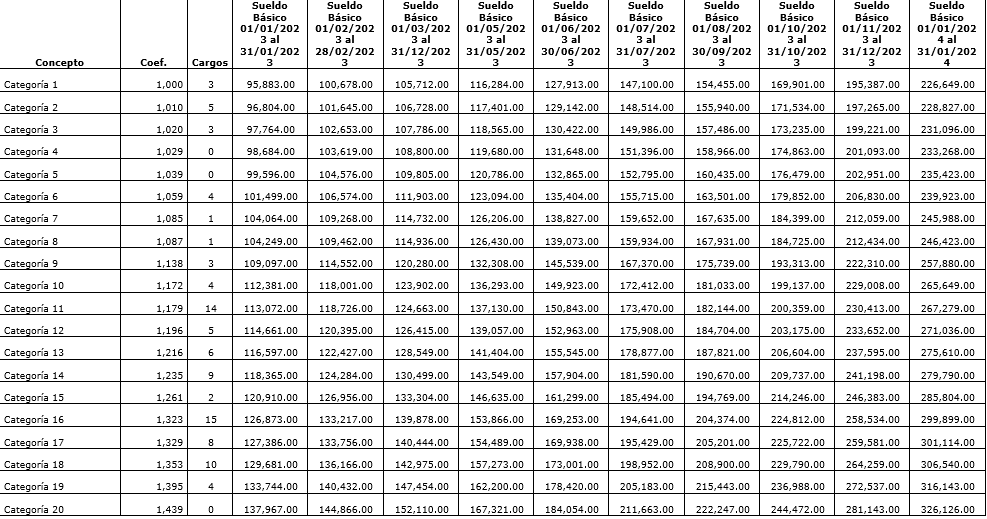 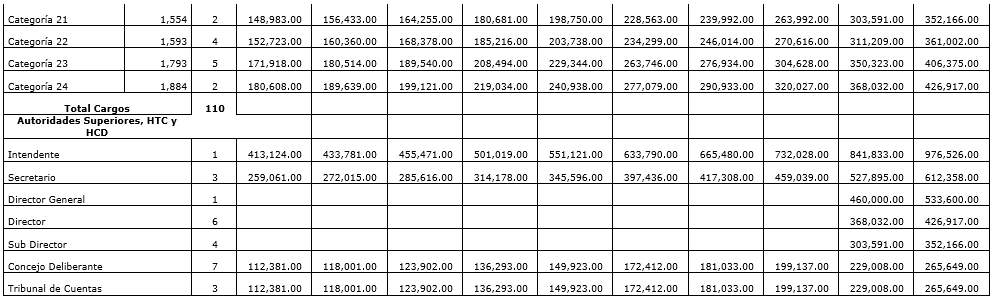 Monte Cristo 30 de Enero 2.024VISTO:El “Convenio de Adhesión al Ente Intermunicipal de Gestión Metropolitana, suscripto entre la Municipalidad de Monte Cristo y el Ente Intermunicipal de Gestión Metropolitana con fecha de… de 2024, yY CONSIDERANDO: Que, dicho convenio tiene por objeto integrar el “ENTE INTERMUNICIPAL DE GESTIÓN METROPOLITANA”, creado dentro de las competencias que corresponden a los gobiernos locales de la Provincia de Córdoba y que actualmente está integrado por los Municipios de Córdoba, La Calera, Villa Allende, Estación Juárez Celman, Colonia Tirolesa, Mi Granja, Malagueño, Malvinas Argentinas, Comuna de los Cedros y Saldán,QUE el “ENTE INTERMUNICIPAL DE GESTIÓN METROPOLITANA” tiene por objeto el desarrollo integral de la Región conformada por la ciudad Capital y municipalidades y comunas del Gran Córdoba con el fin de afrontar problemáticas comunes, realizar obras beneficiosas para todos sus integrantes, incorporar tecnología, entre otros temas de interés general que se puedan plantear,Que, a fin de formar parte de dicho Ente, resulta necesario ratificar el Convenio de Adhesión Suscripto, mediante el cual se acepta en todos sus términos su Estatuto,Que resulta fundamental para el municipio de Monte Cristo formar parte de este Ente, que permitirá abordar las problemáticas de la Región en forma conjunta y eficiente, POR TODO ELLO, EL CONCEJO DELIBERANTE DE LA CIUDAD DE MONTE CRISTO SANCIONA CON FUERZA DE ORDENANZA N° 1.470Artículo 1.- RATIFICAR en todos sus términos el “CONVENIO DE ADHESIÓN AL ENTE INTERMUNICIPAL DE GESTIÓN METROPOLITANA” suscripto entre la Municipalidad de Monte Cristo y el Ente Intermunicipal de Gestión Metropolitana, con fecha 23 de Enero de 2024, y que como Anexo I se incorpora y forma parte de la presente ordenanza con dos (2) fojas útiles. Artículo 2.- Comuníquese, publíquese, dese al RM y archívese.-Monte Cristo, 26 de Enero de 2.024VISTO:El Decreto Municipal N° 07/2024 de fecha 25/01/2024, yCONSIDERANDO:Que es necesario que el Departamento Ejecutivo reglamente la situación de aquellos agentes cuyas jornadas de trabajo exceden las horas normales o que en razón de alguna situación particular merezcan una compensación adicional; así como también a aquellos que se le sumen excepcionalmente nuevas funciones.Por ello: EL CONCEJO DELIBERANTE DE LA MUNICIPALIDAD DE MONTE CRISTO SANCIONA CON FUERZA DEORDENANZA NºArtículo 1°: RATIFICAR en todos sus términos el Decreto Municipal Nº 07/2024 de fecha 25/01/2024, el que compuesto de dos (2) fojas forma parte integrante de la presente Ordenanza como Anexo I.Articulo2° COMUNIQUESE, Promúlguese, Publíquese, Dese al Registro de Ordenanza y Archívese.-Monte Cristo, ….de ………………….2.024.-VISTO: Los términos de la Ordenanza General Impositiva vigente Nº 1.459Y CONSIDERANDO:Que en la misma se encuentra comprendido el beneficio de exención en el impuesto a los automotores, entre otros, para las personas que sufren alguna discapacidad.Que no obstante haberse encontrado establecido, era necesario realizar una adecuación en cuanto a los términos y condiciones.Es por ello que EL HONORABLE CONCEJO DELIBERANTE SANCIONA CON FUERZA DE                                      ORDENANZA Nº 1.472Artículo  1º.- MODIFICASE el texto del artículo 210º CAPITULO V – EXENCIONES – EXENCIONES SUBJETIVAS de la Ordenanza General Impositiva vigente N° 1.459, el que quedará redactado de la siguiente manera:Artículo 210º.- Están exentos del pago del impuesto establecido en esta Ordenanza:El Estado Nacional, los Estados Provinciales y las Municipalidades, sus dependencias y reparticiones autárticas, entes descentralizados y las Empresas de los Estados mencionados, cuando realicen operaciones comerciales, industriales, bancarias o de prestación de servicios a terceros a título oneroso.Los automotores de propiedad de personas físicas, nuevos o usados, destinados al uso exclusivo de personas que padezcan una discapacidad tal que les dificulte su movilidad, impidiéndoles o entorpeciéndoles severamente desplazarse por sus propios medios, y que para su integración laboral, educacional, social o de salud y recreativa requieran la utilización de un automotor; conducidos por las mismas, salvo en aquellos casos en los que, por la naturaleza y grado de la discapacidad, o por tratarse de un menor de edad con discapacidad, el manejo del automotor sea efectuado por un tercero.3) Los automotores, acoplados y similares propiedad de Cuerpos de Bomberos Voluntarios, Organizaciones de Ayuda a Discapacitados, que conforme a sus estatutos no persigan fines de lucro, e Instituciones de Beneficencia, que se encuentren legalmente reconocidas como tales.Entiéndase por Instituciones de Beneficencia aquellas que por su objeto principal realizan obras benéficas o de caridad dirigidas a personas carenciadas.4) Los automotores de propiedad de los Estados extranjeros acreditados ante el Gobierno de la Nación. Los de propiedad de los Señores miembros del Cuerpo Diplomático o Consular del Estado que representen, hasta un máximo de un vehículo por titular de Dominio y siempre que estén afectados a su función específica.5) Los automotores que hayan sido cedidos en comodato  o uso gratuito al Estado Municipal para el cumplimiento de sus fines.Se reconoce el beneficio por una única unidad, cuando la misma esté a nombre de la persona con discapacidad o afectada a su servicio; en este último caso el titular deberá ser el cónyuge, ascendiente, descendiente, colateral en segundo grado, tutor o curador o la pareja conviviente cuando acredite un plazo de convivencia no menor a dos años. Las instituciones a que se refiere esta Ordenanza, podrán incorporar al beneficio hasta dos (2) unidades. La existencia, naturaleza y grado de discapacidad deberán acreditarse mediante Certificación médica o documentación correspondiente, de la cual surja que el beneficiario se encuentra comprendido dentro de las previsiones. Deberá agregarse también copia (certificada) del DNI del titular del vehículo. En caso de ser conducido por un tercero, deberá agregarse copias (certificadas) de su DNI y de la documentación que demuestre la relación del mismo con el titular del vehículo.La presente exención se otorgará, en el caso de las personas físicas a partir de la fecha en que fue determinada la discapacidad y para las instituciones sin fines de lucro a partir de la fecha de su constitución, todo ello acreditado con declaración jurada y documentación respaldatoria correspondiente.Las exenciones otorgadas,  en virtud del presente título tendrán vigencia mientras el contribuyente y/o responsable satisfaga todas las exigencias que las normas establecen en cada caso para estar comprendido en las mismas, y en tanto no se modifiquen las circunstancias que motivaron su otorgamiento. Artículo 2.- Comuníquese, publíquese, dese al R.M. y archívese.CódigoPartidas que se incrementan:Presupuesto Vigente IncrementoPresupuesto CompensadoCódigoPartidas que se incrementan:Presupuesto Vigente IncrementoPresupuesto Compensado1.1.01.01.7.01DEUDAS VARIAS819.328,7317.735.000,0018.554.328,731.1.01.02.6.01MATERIALES PARA CONSERVACION190.350,00235.000,00425.350,001.1.02.11DEUDAS DE BIENES DE CONSUMO DE EJERCICIOS ANTER.14.662.985,656.275.000,0020.937.985,651.1.03.17DEUDAS POR SERVICIOS DE EJERCICIOS ANTERIORES23.715.671,0455.400.000,0079.115.671,042.1.08.01.2.05.02OBRA:AMPL.RED ALUM.PUBL. - PERS.BIENES Y SERVICIOS100,005.000.000,005.000.100,002.1.08.01.2.05.07OBRA: FORESTACION Y MEJORAM.DE PLAZAS Y PASEOS-P.B100,002.500.000,002.500.100,002.3.10.01.2.01PROVEEDORES VARIOS22.222,001.670.000,001.692.222,00TOTAL DE INCREMENTOS88,815,000.00CódigoPartidas que disminuyen:Presupuesto VigenteDisminuciónPresupuesto CompensadoCódigoPartidas que disminuyen:Presupuesto VigenteDisminuciónPresupuesto Compensado1.1.01.05CREDITO ADIC.P/INCREMENTOS SALARIALES84.531.502,0817.970.000,0066.561502,081.1.02.10OTROS8.830.200,006.275.000,002.555.200,001.1.03.01ELECTR., GAS Y AGUA CTE. EN DEPENDENCIAS MUNICIP.52.842.500,0023.750.000,0029.092.500,001.1.03.12SERVICIOS PUBLICOS EJECUTADOS POR TERCEROS369.679.121,5816.000.000,00353.679.121,581.1.03.19DISPENSARIO MUNICIPAL (SERVICIOS)470.313.612,9014.000.000,00456.313.612,901.1.03.25PASANTIAS PARA FORMACION PROFESIONAL96.169.862,51.650.000,0094.519.862,502.1.08.01.2.05.14OBRAS VARIAS259.469.753,147.500.000,00251.969.753,142.3.10.02.1.04AMORTIZACION DE DEUDA SUP.GOB.DE LA PCIA.19.106.458,201.670.000,0017.436.458,20TOTAL DE INCREMENTOS88,815,000.00APELLIDO Y NOMBRECATEGORIAPORCENTAJEALVAREZ José LuisProfesional Cat. 1910%CORZO Jorge AntonioMantenim. y Serv.Grales. Cat.1110%GIGENA Susana del ValleProfesional Cat. 1710%PEÑALBA Víctor Hugo Mantenim. y Serv., Grales. Cat. 1410%ROLDAN Luis EduardoMantenim. y Serv., Grales. Cat. 1410%SUAREZ Santos CristinoMantenim. y Serv., Grales. Cat. 1410%TORRES Martin MiguelMantenim. y Serv., Grales. Cat. 1610%APELLIDO Y NOMBRECATEGORIAPORCENTAJEBARRIONUEVO Rocío BelénInspector Cat. 1220%JOFRE, Carla AnalíaInspector Cat. 1220%PERALTA, Ángel GabrielInspector Cat. 1220%PONCE Paola AlejandraInspector Cat. 1220%VALDEZ María AlejandraInspector Cat. 1220%APELLIDO Y NOMBRECATEGORIAPORCENTAJEALVAREZ, Irene SusanaEnfermería Cat. 1420%BACCOLA SilviaProfesional Cat. 2420%BANEGAS Verónica GabrielaEnfermería Cat. 1420%BRUNO Carlos AlbertoMantenim. y Serv., Grales. Cat. 1620%CAPARROS, Isabel del ValleEnfermería Cat. 1720%GIAMPORTONI CarolinaProfesional Cat. 2220%LEITON René ArmandoMantenim. y Serv., Grales. Cat. 1620%MAHNKE, Alcira ElviraEnfermería Cat. 1420%MAMANI MAMANI Ariel OmarMantenim. y Serv., Grales. Cat. 1120%MARQUEZ Liliana AndreaProfesional Cat. 2220%PAEZ Héctor EmanuelMantenim. y Serv., Grales. Cat. 1320%REARTE, Sandra del ValleProfesional Cat. 1820%SANCHEZ, María MagdalenaEnfermería Cat. 1420%APELLIDO Y NOMBRECATEGORIAPORCENTAJEARRASCAETA MiltonMantenim. yServ., Grales. Cat. 1150%BACCOLA Silvia ElisabethProfesional Cat. 2450%BANDIRALI Eduardo JoséAdministrativo Cat. 2340%BANEGA Daniel AlfredoMantenim. yServ., Grales. Cat. 1620%BARRIONUEVO Rocío BelénInspector Cat. 1230%CALDERON Cesar OmarMantenim. yServ., Grales. Cat. 1320%CARDOZO Mariela AlejandraAdministrativo Cat. 2125%CARRETERO Carlos AndrésMantenim. y Serv., Grales. Cat. 1625%CORZO JORGE ANTONIOMantenim. y Serv., Grales. Cat. 1140%LEITON Rene ArmandoMantenim. y Serv., Grales. Cat. 1620%GONZALEZ José AntonioMantenim. y Serv., Grales. Cat. 1620%FERNANDEZ, MarilenaAdministrativo Cat 1925%GATTINO, Silvana AlejandraAdministrativo Cat. 2325%GOMEZ, Raúl AlejandroProfesional Cat. 2350%MAMANI MAMANI Ariel OmarMantenim. y Serv., Grales. Cat. 1130%MANRIQUE David JoelMantenim. y Serv., Grales. Cat. 1430%PEÑALBA VICTOR HUGOMantenim. y Serv., Grales. Cat. 1120%PERALTA FERNANDEZ Héctor RobertoMantenim. y Serv., Grales. Cat. 1150%PINTO Maximiliano NorbertoProfesional Cat 2225%PUCHETA, Martín Profesional Cat. 1840%RE Elvio CarlosMantenim. y Serv., Grales. Cat. 1620%RICO Hugo AlbertoMantenim. yServ., Grales. Cat. 1640%VILLANUEVA MónicaAdministrativo Cat 1740%TORRES MartinMantenim. y Serv., Grales. Cat. 1620%PALACIO FacundoMantenim. y Serv., Grales. Cat. 1620%HEREDIA Raúl AlejandroPersonal Contratado25%APELLIDO Y NOMBRECATEGORIAPORCENTAJEBORDOLINI, Claudia PatriciaProfesional Cat. 2340%CARDOZO Mariela AlejandraAdministrativo Cat. 2125%CARRETERO Carlos AndrésMantenim. y Serv., Grales. at. 1625%PINTO Maximiliano NorbertoProfesional Cat 2225%VACA MarianaProfesional Cat. 2350%HEREDIA Raúl AlejandroPersonal Contratado25%APELLIDO Y NOMBRECATEGORIAMONTOALVAREZ, José LuisProfesional Cat 19128,90ARAYA, Silvia MercedesMantenim. y Serv., Grales. Cat. 7147,61AUTELLI, Claudia MarielaMantenim. y Serv., Grales. Cat. 9108,80BANDIRALI, Eduardo JoséAdministrativo Cat 2310,96BANEGA, Daniel AlfredoMantenim. y Serv., Grales. Cat. 16117,52CALDERON, Cesar OmarMantenim. y Serv., Grales. Cat. 1336,22CARDOZO, Mariela AlejandraAdministrativo Cat 21216,48CORZO, Jorge AntonioMantenim. y Serv., Grales. Cat. 1128,62GIGENA, Susana del ValleProfesional Cat 1774,40GOMEZ, Mariana NoemíAdministrativo Cat 1720,40GONZALEZ, José AntonioMantenim. y Serv., Grales. Cat. 1657,88PEÑALBA, Víctor HugoMantenim. y Serv., Grales. Cat. 1460,30PUCHETA, Martín Profesional Cat. 18576,06QUEVEDO, Juan RamónMantenim. y Serv., Grales. Cat. 16545,50REARTE, Sandra del ValleProfesional Cat 18446,64ROLDAN, Luis EduardoMantenim. y Serv., Grales. Cat. 14140,70TISSERA, Julio AmadeoMantenim. y Serv., Grales. Cat. 1534,30TUNINETTI, Mariela UrsulaProfesional Cat 19208,04VILLANUEVA, Carina MónicaAdministrativa Cat 17354,86ZERDA, María CristinaMantenim. y Serv., Grales. Cat. 9108,80Nº 1.465 SCHIAVONI Maria EugeniaSCHIAVONI Maria EugeniaSCHIAVONI Maria EugeniaPresidente ROCA BERTONE CristianROCA BERTONE CristianROCA BERTONE CristianVicepresidente 1°AGUIRRE EzequielAGUIRRE EzequielAGUIRRE EzequielVicepresidente 2°PERALTA BRAMARDI Stefano PERALTA BRAMARDI Stefano PERALTA BRAMARDI Stefano ConcejalCAVOLO CristinaCAVOLO CristinaCAVOLO CristinaConcejalPECORARI GiselaPECORARI GiselaPECORARI GiselaConcejalSancionada según Acta N°Sancionada según Acta N°5Fecha:19/01/2024Promulgada por Decreto N° Promulgada por Decreto N° 06Fecha:22/01/2024Nº 1.466 SCHIAVONI María EugeniaSCHIAVONI María EugeniaSCHIAVONI María EugeniaPresidente ROCA BERTONE CristianROCA BERTONE CristianROCA BERTONE CristianVicepresidente 1°AGUIRRE EzequielAGUIRRE EzequielAGUIRRE EzequielVicepresidente 2°PERALTA BRAMARDI Stefano PERALTA BRAMARDI Stefano PERALTA BRAMARDI Stefano ConcejalCAVOLO CristinaCAVOLO CristinaCAVOLO CristinaConcejalPECORARI GiselaPECORARI GiselaPECORARI GiselaConcejalSancionada según Acta N°Sancionada según Acta N°5Fecha:19/01/2024Promulgada por Decreto N° Promulgada por Decreto N° 06Fecha:22/01/2024Nº 1.467 SCHIAVONI Maria EugeniaSCHIAVONI Maria EugeniaSCHIAVONI Maria EugeniaPresidente ROCA BERTONE CristianROCA BERTONE CristianROCA BERTONE CristianVicepresidente 1°AGUIRRE EzequielAGUIRRE EzequielAGUIRRE EzequielVicepresidente 2°PERALTA BRAMARDI Stefano PERALTA BRAMARDI Stefano PERALTA BRAMARDI Stefano ConcejalCAVOLO CristinaCAVOLO CristinaCAVOLO CristinaConcejalPECORARI GiselaPECORARI GiselaPECORARI GiselaConcejalSancionada según Acta N°Sancionada según Acta N°5Fecha:19/01/2024Promulgada por Decreto N° Promulgada por Decreto N° 06Fecha:22/01/2024Nº 1.465 SCHIAVONI Maria EugeniaSCHIAVONI Maria EugeniaSCHIAVONI Maria EugeniaPresidente ROCA BERTONE CristianROCA BERTONE CristianROCA BERTONE CristianVicepresidente 1°AGUIRRE EzequielAGUIRRE EzequielAGUIRRE EzequielVicepresidente 2°PERALTA BRAMARDI Stefano PERALTA BRAMARDI Stefano PERALTA BRAMARDI Stefano ConcejalCAVOLO CristinaCAVOLO CristinaCAVOLO CristinaConcejalPECORARI GiselaPECORARI GiselaPECORARI GiselaConcejalSancionada según Acta N°Sancionada según Acta N°5Fecha:19/01/2024Promulgada por Decreto N° Promulgada por Decreto N° 06Fecha:22/01/2024Nº 1.469SCHIAVONI Maria EugeniaSCHIAVONI Maria EugeniaSCHIAVONI Maria EugeniaPresidente ROCA BERTONE CristianROCA BERTONE CristianROCA BERTONE CristianVicepresidente 1°AGUIRRE EzequielAGUIRRE EzequielAGUIRRE EzequielVicepresidente 2°MARTINEZ Stefano MARTINEZ Stefano MARTINEZ Stefano ConcejalCAVOLO CristinaCAVOLO CristinaCAVOLO CristinaConcejalPECORARI GiselaPECORARI GiselaPECORARI GiselaConcejalSancionada según Acta N°Sancionada según Acta N°6Fecha:30/01/2024Promulgada por Decreto N° Promulgada por Decreto N° 09Fecha:31/01/2024Nº 1.470SCHIAVONI Maria EugeniaSCHIAVONI Maria EugeniaSCHIAVONI Maria EugeniaPresidente ROCA BERTONE CristianROCA BERTONE CristianROCA BERTONE CristianVicepresidente 1°AGUIRRE EzequielAGUIRRE EzequielAGUIRRE EzequielVicepresidente 2°MARTINEZ Stefano MARTINEZ Stefano MARTINEZ Stefano ConcejalCAVOLO CristinaCAVOLO CristinaCAVOLO CristinaConcejalPECORARI GiselaPECORARI GiselaPECORARI GiselaConcejalSancionada según Acta N°Sancionada según Acta N°6Fecha:30/01/2024Promulgada por Decreto N° Promulgada por Decreto N° 09Fecha:31/01/2024Nº 1.471SCHIAVONI Maria EugeniaSCHIAVONI Maria EugeniaSCHIAVONI Maria EugeniaPresidente ROCA BERTONE CristianROCA BERTONE CristianROCA BERTONE CristianVicepresidente 1°MARTINEZ Stefano MARTINEZ Stefano MARTINEZ Stefano ConcejalCAVOLO CristinaCAVOLO CristinaCAVOLO CristinaConcejalSancionada según Acta N°Sancionada según Acta N°6Fecha:30/01/2024Promulgada por Decreto N° Promulgada por Decreto N° 09Fecha:31/01/2024Nº 1.472SCHIAVONI Maria EugeniaSCHIAVONI Maria EugeniaSCHIAVONI Maria EugeniaPresidente ROCA BERTONE CristianROCA BERTONE CristianROCA BERTONE CristianVicepresidente 1°MARTINEZ Stefano MARTINEZ Stefano MARTINEZ Stefano ConcejalCAVOLO CristinaCAVOLO CristinaCAVOLO CristinaConcejalSancionada según Acta N°Sancionada según Acta N°6Fecha:30/01/2024Promulgada por Decreto N° Promulgada por Decreto N° 09Fecha:31/01/2024